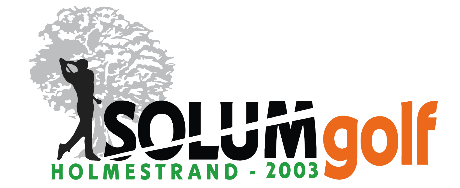 Årsmøte10.3.2022SakslisteSak 1. Godkjenne de stemmeberettigedeSak 2. Velge dirigentSak 3. Velge protokollførerSak 4. Velge to medlemmer til å underskrive protokollenSak 5. Godkjenne innkallingenSak 6. Godkjenne sakslistenSak 7. Godkjenne forretningsordenSak 8. Behandle klubbens årsberetningSak 9. Behandle klubbens regnskapSak 10. Behandle forslag og sakerSak 11. Fastsette medlemskontingentSak 12. Vedta klubbens budsjettSak 13. Behandle klubbens organisasjonsplanSak 14. ValgSak 8. Årsberetninger 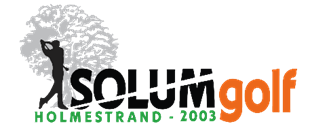 Styrets årsberetning for 2021Styret i Solum Golfklubb har i sesongen 2021/22 har bestått av:Leder: Mette KalveNestleder: Vegard LilleåsStyremedlemmer: Hanne C. K. Mürer, Benn Kaasa og Jakob Y. FridrikssonVaramedlemmer: Gudmund Eikli og Thomas AastrømStyret har siden forrige årsmøte hatt ni styremøter. Det første var 25. mars og våren, sommeren og høsten ble møtene stort sett avholdt digitalt. I tillegg har styret hatt to strategisamlinger, en halvdags og en helgesamling. Her har de lange linjene stått i fokus. Det er blitt jobbet med sportsplan og virksomhetsplan for Solum Golfklubb. I tillegg har styrets arbeid stort sett dreiet seg om økonomi, medlemshåndtering, kurs, anskaffelse av pro og aktiviteter i klubbens regi. Styret brukte noe tid i starten på fordeling av oppgaver, forventningsavklaringer og innarbeide noen rutiner. Det har vært en særdeles engasjert gjeng, der alle har bidratt konstruktivt, og vi har hatt gode diskusjoner. Korona satte begrensninger for aktiviteten i starten av sesongen, men styret brukte tida godt. Vi gjennomførte blant annet en medlemsundersøkelse for å få en bedre oversikt over medlemmenes ønsker og behov. Svarene ble gjennomgått på en strategisamling, og planer ble lagt i tråd med resultater fra undersøkelsen. Styret har også deltatt på regionale nettmøter i regi av NGF, og leder representerte klubben på Golftinget i høst. Det er nyttig og lærerikt å delta sammen med andre klubber, lære av hverandre og danne nettverk. Dessuten har Kalve, Kaasa og Eikli dannet en arbeidsgruppe som har jobbet mye med å forhandle fram en ny avtale med Solum Invest. Det er en stor jobb, men her har det vært gode samtaler og godt samarbeidsklima. Det vil jobbes med å komme til enighet om en ny avtale i tiden fremover.ØKONOMIDet nye styret fikk en utfordring da Jan Gunhildstad gikk av som leder i 2021. Han fungerte også som kasserer, og var den eneste som hadde tilgang til bank og regnskapssystemer. Vi var forberedt på å sette bort regnskapet til eksterne etter årsmøtet, men dette ble ikke nødvendig, fordi Hanne sporty stilte opp og tok kasserer-rollen. Leder og kasserer brukte mye tid i starten på å få de nødvendige tilganger og oversikt over systemene, og vi deltok blant annet på kurs i regi av idrettskretsen om økonomistyring. I tillegg har vi fått bistand fra regnskapsbyrået atenti. Vi er nå to i styret som godkjenner alle fakturaer, og vi har fått gode rutiner på plass. Økonomien i klubben er solid, vi har stort sett holdt oss til budsjett, og inntektene har vært større enn utgiftene. Sum inntekter er kr. 901 099,- og sum kostnader er kr. 750 865,-, noe som gir oss et driftsresultat på kr 150.233,-. Vi har god likviditet og fortsatt solid egenkapital. MEDLEMMER31.12.20 hadde vi 627 medlemmer. Fram til juli hadde vi stor medlemsvekst, og langt flere innmeldinger enn utmeldinger. Pr 1.7.21 hadde vi 672 medlemmer. Mange av disse var nye, lokale golfere, flere under 35 år. Mot årsskiftet opplevde vi som “vanlig” flere utmeldinger, og endte opp på 602 medlemmer pr 31.12.21. De fleste utmeldingene er fra medlemmer som har adresse langt unna Holmestrand, og som nå velger å være medlem i sin lokale klubb.  TRENINGERDet er svært vanskelig å få tak i trenere i Norge etter de siste års golfboom. Vi inngikk en avtale med TTM Golf Academy på Ballerud GK som sørget for at vi hadde et godt treningstilbud fra 11. august. Treningene var tidvis populære, og spesielt gledelig var det at det var rift om plassene i damegruppa. Kostnaden var imidlertid så stor at styret ikke kan forsvare å inngå en ny avtale. Det ble derfor valgt å ikke forlenge samarbeidet i sesongen 2022. ÅRSBERETNING VTG-KURSI starten av året var det vanskelig å rekruttere pro til Solum Golfklubb. I 2021 ble det derfor brukt klubbens trenerressurser for VTG kurs. Teorien ble som sist år utført igjennom e-læringsmodul.De ble avholdt 5 kurs på datoene 22. mai – 19. juni – 20. juni – 26. juni – 27. juni.På disse kursene var det totalt 33 deltagere, hvor 31 innmeldte i utgangen av 2021. En økning fra 30 foregående år, på tross av vesentlig færre deltagere. Tidligere har vi opplevd stor interesse for VTG men at flere deltagere har valgt å melde seg inn i andre klubber, nytt for året var derfor at vi tok en kurskontingent på kr 300 for junior og 800 kr for voksne, så fremt man i etterkant av kurset ikke meldte seg inn i Solum Golfklubb.  Tilbakemeldingene fra kursdeltagere har vært gjennomgående gode, og det planlegges for lignende tilbud i 2022.Skulle man sitte med et ønske om å bidra som trener i Solum Golfklubb ønsker vi å tilrettelegge for dette. Les mer på golfforbundet sine sider.https://www.golfforbundet.no/assets/ngf/files/klubb/utdanning/invitasjon-trener-1-2022.pdf?fbclid=IwAR0qZZLXX1wylIHKUTP_KlkwLBY3P-cKzEB6VbWwlBZC7O1JR61-Qcl6CRsJakob Y Fridriksson
VTG-ansvarlig Solum GolfklubbTURNERINGSKOMITEENS BERETNING FOR 2021Turneringskomitéen har også i 2021 bestått av Nils Kalve, Thomas Bang, Vegard Lilleås, Tormod Gretteberg og Gudmund Eikli. Grunnet koronarestriksjoner (lokale restriksjoner i mai) kom turneringssesongen også i 2021 i gang seinere enn vanlig.I 2021 var komitéen ansvarlig for gjennomføring av følgende turneringer: TirsdagsgolfenDet ble avholdt i alt 16 tirsdagsgolf-turneringer, med totalt 204 deltagere (353 i 2020). Dette tilsvarer nærmere 13 deltakere i snitt; i fjor var det 23…! Vi fulgte samme spilleprogram som i fjor med parallelle konkurranser i brutto og netto og med tilsvarende Order of Merit.   Order of Merit for tirsdagsgolfen brutto ble klart vunnet av Kjell Vidar Kjennerud foran Nils Kalve og Benn Owe Kaasa. Også i OoM for nettoturneringene vant Kjell Vidar Kjennerud foran Nils Kalve, men her kom Rune Sørensen på 2. plass. I alt var det 31 ulike spillere som deltok på tirsdagsgolfen (46 i 2020).  Grunnet korona-begrensninger, ble det lite sosial samrøre i 2020, men komitéen er likevel fornøyd med gjennomføringen og deltakelsen på tirsdagene i 2020.For å favne enda bredere og styrke deltakelsen i 2022 vurderer komiteen å skifte ut netto-turneringen med en parallell Stableford-konkurranse. Det vi i så fall bli spilt brutto og Stableford for alle.Solum MatchSolum match ble i 2021 spilt med 22 deltakere, fire flere enn året før. Per Kristiansen beseiret Herbjørn Simonsen i finalen med 4&3, mens i kampen om 3. plassen seiret Vegard Lilleås over Ole Sparingen med 6&5.KlubbmesterskapetHelgen 28. og 29. august ble årets klubbmesterskap gjennomført. Det ble kåret klubbmestere i klassene junior-herrer (2 deltakere), junior-damer (1), herrer (25), damer (3), senior-damer (1), senior-herrer (7) og superseniorer-herrer (11) og superseniorer-damer (2). I alt 30 (42) var påmeldt og 29 fullførte programmet; det var 13 færre deltakere enn året før.Også i år ble Vegard Lilleås klubbens beste spiller og ble klubbmester i herreklassen med +1 slag. Dette var tre slag bedre enn i 2021! På andreplass kom Anders Nygaard med +6 og deretter fulgte Bjørn Ove Strand med +12.Dameklassen ble vunnet av Synnøve Borgemoen med +69, etterfulgt av Valborg Hildur Sollid (+84) og Hanne Christina Mürer (+91).Oversikt over klassevinnerne:Det ble også gjennomført en innlagt Stableford-turnering som ble vunnet av Geir Akre Pedersen (83 poeng), foran Herbjørn Simonsen (77 poeng) og på delt 3. plass kom Morten Hermansen og Jan Sollid med 76 poeng.Solum OpenI 2021 ble Solum Open for femte gang arrangert som en sesongavslutning i midten av oktober. Turneringen ble også i år en stor suksess med svært god deltakelse; 77 påmeldte spillere, hvorav 74 fullførte spill begge dager). I år var hele 19 ulike klubber representert. Fra Solum deltok 18 spillere, hvilket var en klar nedgang fra fjoråret da Solum var representert med 30 deltakere.Dameklassen spilte netto slaggolf og det ble år delt seier mellom Vibeke Skjåvik og Inger Eli Nedre-Flo (begge fra Vestfold GK) med 153 slag foran Gerd Elisabeth Johnsrud fra (Grini GK) med 157 slag.I A-klassen (herrer brutto) fullførte 34 deltakere. Lasse Andreas Steinseth fra Drammen GK gikk igjen til topps med 142 slag. Han vant ellers både i 2018 og i 2019, så det virker som han trives på Solum! Bak vinneren var det særdeles jevnt med Bjørn Andersen (Hof gk – 150 slag) og tre mann på 151 slag; Rolf C. Lund (Borre), Svein Erik Laudal (Sande) og Bjørn Ove Strand (Vestfold).I herrenes nettoklasse fullførte 31 deltakere og det var Gard Edvardsen fra Drammen som gikk av med seieren med 141 slag, foran Solums egen Ole Sparingen slaget bak. Tredjeplassen ble delt mellom Jo Are Aslaksen (Tønsberg) og Tor Klemetsen fra Hof på 145 slag.Igjen en flott gjennomført turnering - med god deltakelse, på en bane i god stand, årstiden og vær tatt i betraktning. International PairsI 2021 arrangerte Solum turneringen International Pairs, en slags kopi av den tidligere velkjente Nordea Pairs-turneringen. Her deltok 11 lag. Spilleformen er Four-ball (bestball); to spillere danner lag og spiller hver sin ball. Det er lagets beste resultat (Stableford-poeng) på hvert hull som teller. -turnering. Det var vårt inntrykk at dette var en populær turnering hvor det sosiale og ikke minst det å spille på lag var viktige faktorer. Vi regner derfor med at denne turneringen også vil stå på terminlisten for 2022.Turneringsaktiviteten på Solum er nok en del større en kun det som turneringskomitéen har ansvaret for. Vi kan nevne seniorgolfens mandagsturneringer og Johans pokal. Det ble gjennomført 15 seniorturneringer på mandagene, med vel 13 deltakere i gjennomsnitt. Og matchturneringen «Johans pokal» samlet i år 13 deltakere.  Gudmund EikliLeder turneringskomité JUNIORENESolum GK hadde i 2021 flere aktive juniorer som deltok på treninger. Veldig gledelig at vi hadde deltakere i begge juniorklassene i Klubbmesterskapet. Klubben er fornøyd med å få denne gruppa litt opp og stå, og satser på en god 2022-sesong.
KNØTTEGOLFSesongen 2021 begynte med god oppslutning, og det ble gjennomført gode og varierte treninger inn mot sommerferien med is og brus ved noen anledninger. Etter ferien var det litt mer stille, og færre deltakere. Det er slik vi har erfaring med at det kan være, blant annet på grunn av avvikling av ferie på forskjellige tidspunkt. Litt senere tok det seg litt opp igjen og flere barn deltok på treningene.Kjetil Knoff
klubbtrenerÅRSBERETNING FOR SENIORGRUPPAKoronareglene gjorde at spillesugne seniorer måtte vente helt til 7.juni før de kunne slippe til på de etterlengtede mandags-turneringene. Men deretter gikk det bokstavelig talt slag i slag, med stableford, slagspill, scramble osv. Og også i år var deltagelsen bra, 22 slagkraftige herrer og damer spilte sine turneringer 9 mandager før det ble stor avslutning 4 oktober med flott Avslutningsturnering, god bespisning og fengende premieutdeling.  På herresiden var det ingen som kunne hamle opp med Per Ellingsen, han var i år den klart beste senioren, både når en regner brutto og netto slag. Roy Bekkestad og Jan Henrik Eriksen kom på de neste plassene over sesongen totalt. Valborg Sollid stakk også i år avgårde med seier i dameklassen foran Anne Britt Ellingsen og Kirsten Bekkestad. Seniorene har også sin egne match konkurranse, Johans Pokal, hvor herrer og damer konkurrerer i samme klasse, spiller over 9 hull og kjemper om et flott vandretrofe som Johan Wilhelmsen har satt opp.  Etter mange spennende marcher møttes til slutt Per Ellingsen og Jan Sollid i finalen. Men stakkars Jan hadde ikke sjans mot en Per i storform som vant klart.For seniorene er selvsagt golfspillet engasjerende, det gamle, innbitte vinnerinstinktet blusser av og til opp, men det sosiale er vel så viktig,  å komme seg ut og møte golfvenner, ta en kopp kaffe, smake på Auras perfekte nystekte vafler og  kanskje løse noen små og store verdensproblemer. Og gamlingene gleder seg til en ny og lang golfsesong. EKSTERNE AKTIVITETERLag NM 2. divisjon ble igjen arrangert på Sandefjord golfbane 17. og 18. juli. Solums lag bestod av Anders Nygaard, Kjell Vidar Kjennerud, Jakob Y. Fridriksson, Bjørn Ove Strand og Vegard Lilleås. Det ble en litt skuffende 10. plass i turneringen, etter to dager i stekende hete hvor egentlig ingen spilte til sitt potensial. Senior Lag NM ble spilt 14. og 15 august på Norsjø golfbane i Ulefoss. Solums lag bestod av Nils Kalve, Svein Erik Jackwitz, Kjell Vidar Kjennerud og Paul Stalsberg. Laget endte til slutt på en 15. plass, noe de kanskje ikke var helt fornøyd med. NM Mid-am ble arrangert på Nøtterøy golfbane 12. og 13. juni. Her representerte nestleder Vegard Solum GK og endte på 11. plass. SAK 9 – regnskapEget dokument.SAK 10 – BEHANDLE INNKOMNE FORSLAG OG SAKERIngen innkomne.SAK 11 – FASTSETTE MEDLEMSKONTINGENTVed forrige årsmøtet ble medlemskontingenten vedtatt for 2 år, og dermed skal årsmøtet fastsette kontingenten for 2023. Styrets innstilling: Beholde medlemskontingenten uendret. Det vil si 1100 kr for voksen, 550 kroner for junior (13-19 år) og 300 kroner for knøtter (0-12 år).SAK 12 – VEDTA KLUBBENS BUDSJETTEget dokument.SAK 13 – BEHANDLE KLUBBENS ORGANISASJONSPLANEget dokument.SAK 14 – VALGStyre med leder, nestleder, tre styremedlemmer og to varamedlemmer.Valgkomiteens innstilling:Leder: Mette Kalve (Velges for 1 år)Nestleder: Vegard Lilleås (ikke på valg – 1 år igjen)Styremedlemmer: 
Jakob Yngvi Fridriksson (velges for 2 år)
Benn Owe Kaasa (ikke på valg – 1 år igjen)
Hanne Christina Kvisle Mürer (ikke på valg – 1 år igjen)Varamedlemmer:Bjørn Ove Strand (velges for 1 år)Thomas Aastrøm (velges for 1 år)Ledere og nestledere velges enkeltvis. Øvrige medlemmer velges samlet. Deretter velges varamedlemmene samlet.Kontrollutvalg Valgkomiteens innstilling:Paul Stalsberg (Gjenvalg - velges for 2 år)Roy Bekkestad (ikke på valg – 1 år igjen)Valgkomité med leder, to medlemmer og ett varamedlem.Presenteres på årsmøtet.KlasseNavnResultatJunior-herrer (13-19)Matteo Chirico+37Junior-damer (13-19)Kristine Kalve+61HerrerVegard Lilleås+1DamerSynnøve Borgermoen+67Herrer-senior (50-64)Kjell Vidar Kjennerud+15Damer senior (50-64)Hanne Christina Mürer+91Herrer-supersenior (65+)Per Ellingsen+26Damer-supersenior (65+)Synnøve Borgermoen+67PlasseringNavn – lagpoeng1Kaasa / Kaasa422Fevang / Fevang403Stensvik / Thomsen384Lilleås / Strand365Skomsøy / Sørensen34